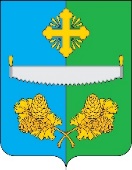 АДМИНИСТРАЦИЯСЕЛЬСКОГО ПОСЕЛЕНИЯ ТУНДРИНОСургутского муниципального районаХанты-Мансийского автономного округа-ЮгрыПРОЕКТ ПОСТАНОВЛЕНИЕот «07»февраля 2022г                                                                      №5п. Высокий Мыс О внесении изменений в постановлениеадминистрации сельского поселения Тундриноот 03.12.2009 №46 «Об утверждении Положенияоб организации ритуальных услуг и содержаниимест захоронения на территории сельскогопоселения Тундрино»             В целях приведения муниципальных правовых актов в соответствие Федеральным законодательством Российской Федерации: 1. Внести в постановление администрации от 03.12.2009 № 46 «Об утверждении Положения об организации ритуальных услуг и содержании мест захоронения на территории сельского поселения Тундрино» следующее изменение:1.1. В пункте 1.2 приложения к постановлению слова «с Санитарными правилами и нормами СанПиН 2.1.1279-03 «Гигиенические требования к размещению, устройству и содержанию кладбищ, зданий и сооружений похоронного назначения», утвержденными постановлением Главного государственного санитарного врача Российской Федерации 06.04.2003 № 35» заменить словами «с санитарными правилами и нормами СанПиН 2.1.3684-21 «Санитарно-эпидемиологические требования к содержанию территорий городских и сельских поселений, к водным объектам, питьевой воде и питьевому водоснабжению, атмосферному воздуху, почвам, жилым помещениям, эксплуатации производственных, общественных помещений, организации и проведению санитарно-противоэпидемических (профилактических) мероприятий».».1.2. Пункт 5.2 дополнить словами «, за исключением случаев, предусмотренных пунктом 3 статьи 4 с Федеральным законом от 12 января 1996 года 8-ФЗ «О погребении и похоронном деле»;2. Настоящее постановление обнародовать и разместить на официальном сайте муниципального образования сельского поселение Тундрино.3. Настоящее постановление вступает в силу после его обнародования.4. Контроль за выполнением постановления возложить на главу сельского поселения Тундрино.Глава сельского поселения Тундрино                     В.В.Самсонов